CHESTERFIELD & NORTH DERBYSHIRE TINNITUS SUPPORT GROUP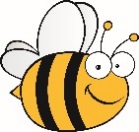 34 GLUMANGATE, CHESTERFIELD, S40 1TXI wish to join the Chesterfield & North Derbyshire Tinnitus Support Group and enclose my subscription as follows:-A couple living at the same address and receiving one copy of the Newsletter, will be covered by a single subscription.  If paying by cheque please make payable to:-CHESTERFIELD TINNITUS SUPPORT GROUPand return, together with your completed Renewal form to the:-CHESTERFIELD & NORTH DERBYSHIRE TINNITUS SUPPORT GROUP34 GLUMANGATE,CHESTERFIELD, S40 1TX[No official confirmation will be sent out but receipt of our Group Newsletter will be proof of acknowledgement of your subscription]For Office UseSUBSCRIPTION FORM FOR NEW MEMBERSMembership CategoryMembership CategoryMembership CategoryRatesRatesRates££PMembership of Support Group Membership of Support Group Membership of Support Group £10.00£10.00£10.00Donation It is your generous donations that enable the group to continue its work in providing help and information to all who need supportDonation It is your generous donations that enable the group to continue its work in providing help and information to all who need supportDonation It is your generous donations that enable the group to continue its work in providing help and information to all who need supportTOTAL AMOUNT ENCLOSEDTOTAL AMOUNT ENCLOSEDTOTAL AMOUNT ENCLOSEDMembership DetailsMembership DetailsMembership DetailsMembership DetailsPLEASE PRINT BELOW CLEARLYPLEASE PRINT BELOW CLEARLYPLEASE PRINT BELOW CLEARLYPLEASE PRINT BELOW CLEARLYPLEASE PRINT BELOW CLEARLYSurname                   Please State: (Mr/Mrs/Ms/Rev/other)Surname                   Please State: (Mr/Mrs/Ms/Rev/other)Surname                   Please State: (Mr/Mrs/Ms/Rev/other)Surname                   Please State: (Mr/Mrs/Ms/Rev/other)First/Forenames(s)First/Forenames(s)First/Forenames(s)First/Forenames(s)AddressAddressAddressAddressPost CodePost CodePost CodePost CodeTelephone NumberE-mail AddressTelephone NumberE-mail AddressTelephone NumberE-mail AddressTelephone NumberE-mail AddressDateDateDateDateThe following information is requested as part of the group’s monitoring process and is given on a voluntary basisThe following information is requested as part of the group’s monitoring process and is given on a voluntary basisThe following information is requested as part of the group’s monitoring process and is given on a voluntary basisThe following information is requested as part of the group’s monitoring process and is given on a voluntary basisThe following information is requested as part of the group’s monitoring process and is given on a voluntary basisThe following information is requested as part of the group’s monitoring process and is given on a voluntary basisThe following information is requested as part of the group’s monitoring process and is given on a voluntary basisThe following information is requested as part of the group’s monitoring process and is given on a voluntary basisThe following information is requested as part of the group’s monitoring process and is given on a voluntary basisAge GroupUnder 2020 – 3520 – 3535 - 5051 – 6451 – 6465 and over65 and overPlease TickDate Received:Date updated Database:Other: